Stateční zajíčci: ukrajinsko-český slovníčekТиха годинаHodina kliduСкутер – motocyklБасейн- bazénМалювати – malovatМетелик – motýlКрокодил – krokodýlСидіти – sedětНе ворушитись – nehýbat seПоводитись тихо –být ztichaДивитись – koukat АKTIVITAПеревіримо, чи ти уважно дивився/лась відео😊Дай відповідь на запитання:Що потрібно зробити, щоб побавитись з метеликами?Pojďme zkontrolovat, jestli jsi pozorně sledoval/a video. 😊Odpověz na otázku:Co musíš udělat, aby sis mohl/a hrát s motýly?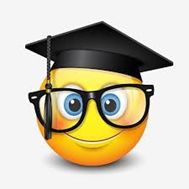 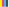 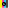 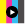 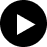 